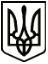 МЕНСЬКА МІСЬКА РАДА(п’ятнадцята сесія восьмого скликання) РІШЕННЯ22 грудня 2021 року	м. Мена	№ 877Про внесення змін до Договору оренди землі від 08.12.2010 укладеного з гр. Костючком С.Г.Розглянувши клопотання громадянина Костючка Сергія Григоровича щодо внесення змін до Договору оренди землі від 08 грудня 2010 року, зареєстрованого у Менському районному відділі ДЗК про що у Державному реєстрі вчинено запис від 08.12.2010 року за № 041084400259, у зв’язку з раніше проведеною інвентаризацією орендованої земельної ділянки та її поділом, з метою приведення даних у відповідність до чинних норм законодавчих актів, керуючись ст. ст. 12, 122, 1481 Земельного кодексу України, ст. 26 Закону України «Про місцеве самоврядування в Україні», Менська міська рада ВИРІШИЛА:Внести зміни, шляхом укладання додаткової угоди до Договору оренди землі укладеного між Менською райдержадміністрацією та громадянином Костючком Сергієм Григоровичем від 08 грудня 2010 року, зареєстрованого у Менському районному відділі ДЗК про що у Державному реєстрі вчинено запис від 08.12.2010 року за № 041084400259, на земельну ділянку загальною площею 3,9960 га (архівний кадастровий номер 7423084500:05:000:1063), для ведення товарного сільськогосподарського виробництва (код КВЦПЗ 01.01), що розташована на території Менської міської територіальної громади за межами с. Киселівка, а саме:Змінити сторону укладання Договору оренди землі в частині «Орендодавець», визначивши орендодавцем Менську міську раду.Змінити орендовану площу земельної ділянки з «3,9960 га» на площу «1,5595 га кадастровий номер 7423084500:05:000:1084».Здійснити перерахунок річного розрахунку орендної плати, встановивши орендну плату 8% від нормативної грошової оцінки земельних ділянок, відповідно до рішення 7 сесії Менської міської ради 8 скликання від 30 червня 2021 №322.2. Громадянину Костючку Сергію Григоровичу укласти відповідну додаткову угоду до договору оренди землі зазначеного у п.1 даного рішення.3. Контроль за виконанням рішення покласти на заступника міського голови з питань діяльності виконавчих органів ради В.І. Гнипа та на постійну комісію з питань містобудування, будівництва, земельних відносин та охорони природи.Міський голова	Геннадій ПРИМАКОВ